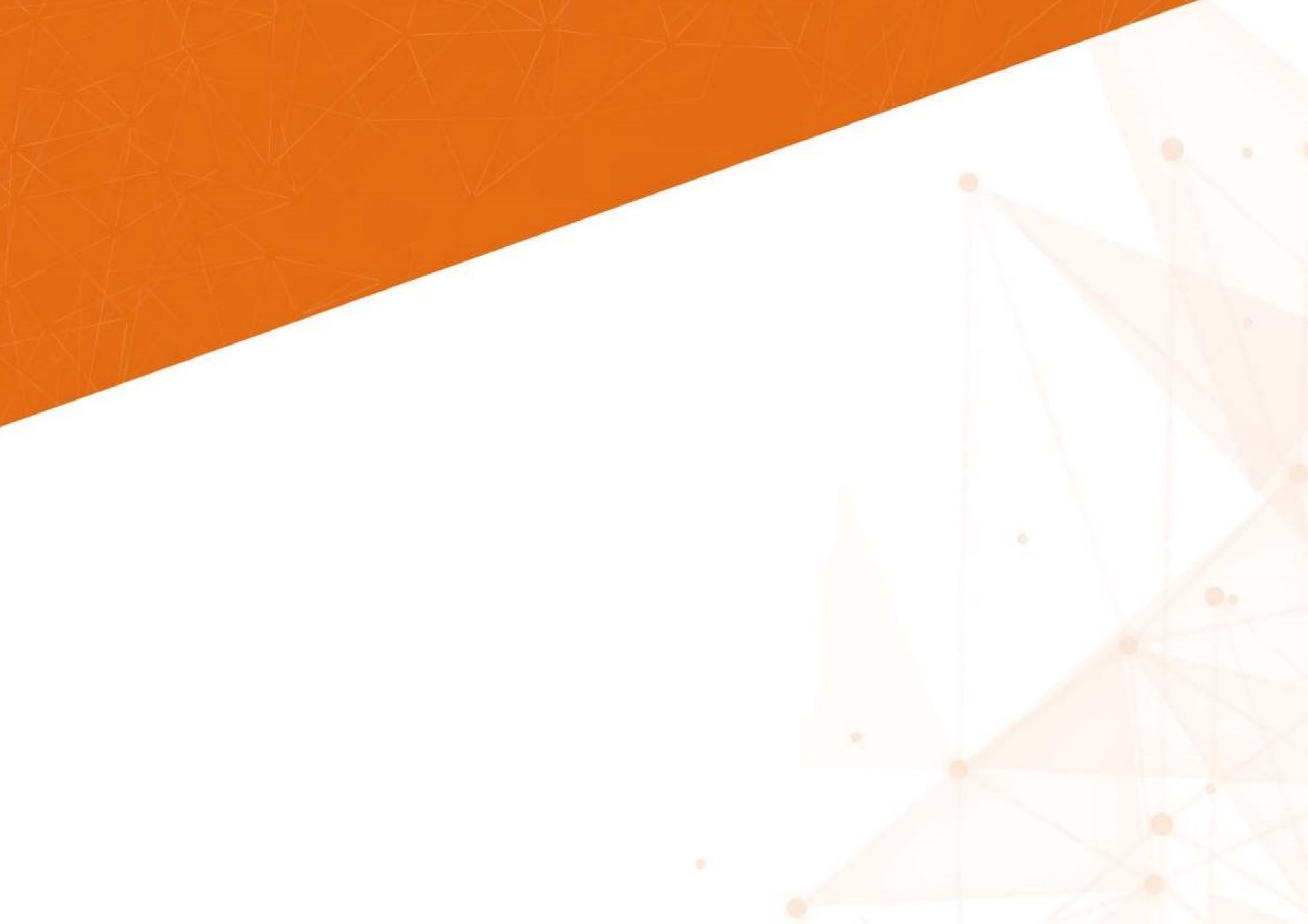 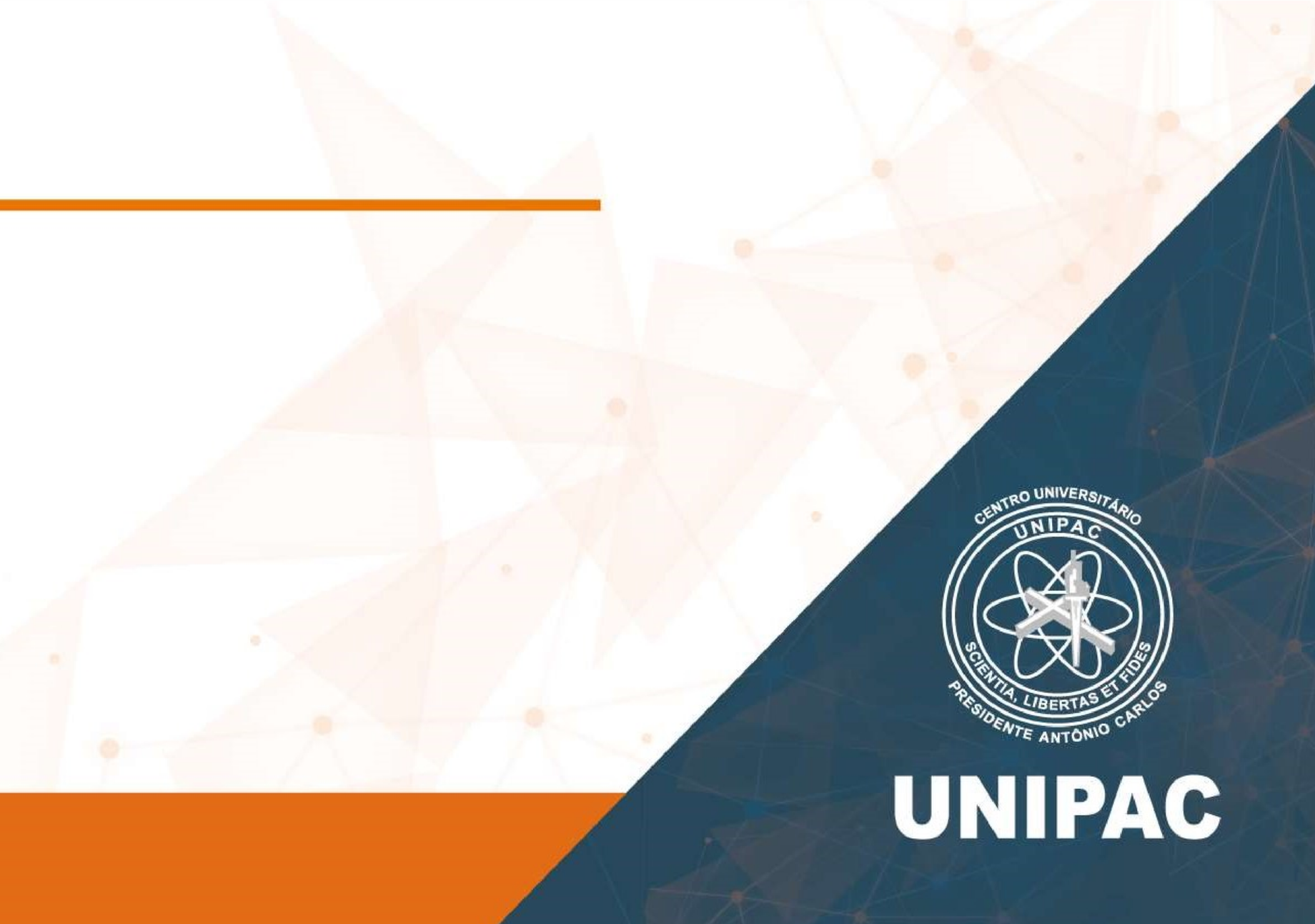 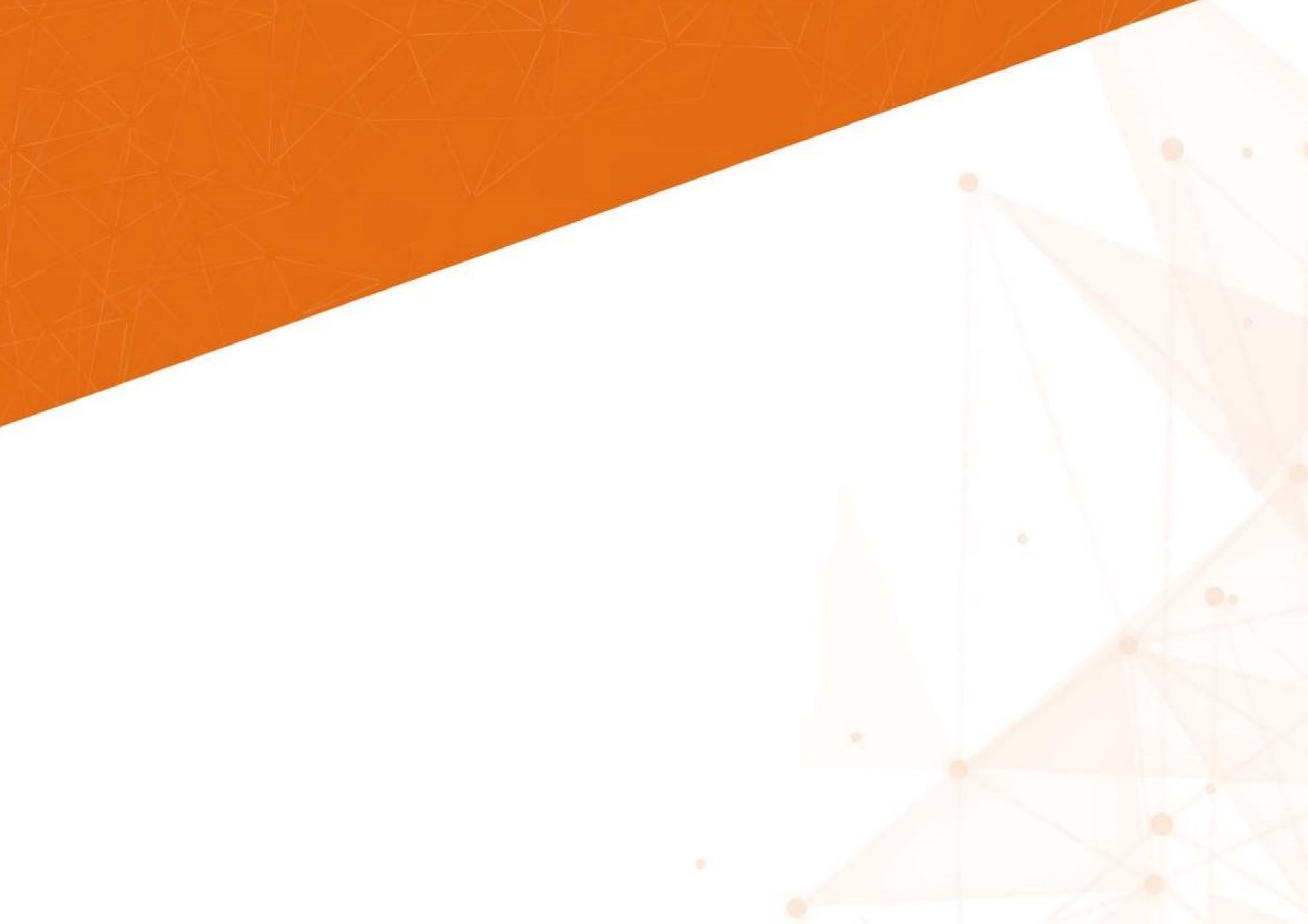 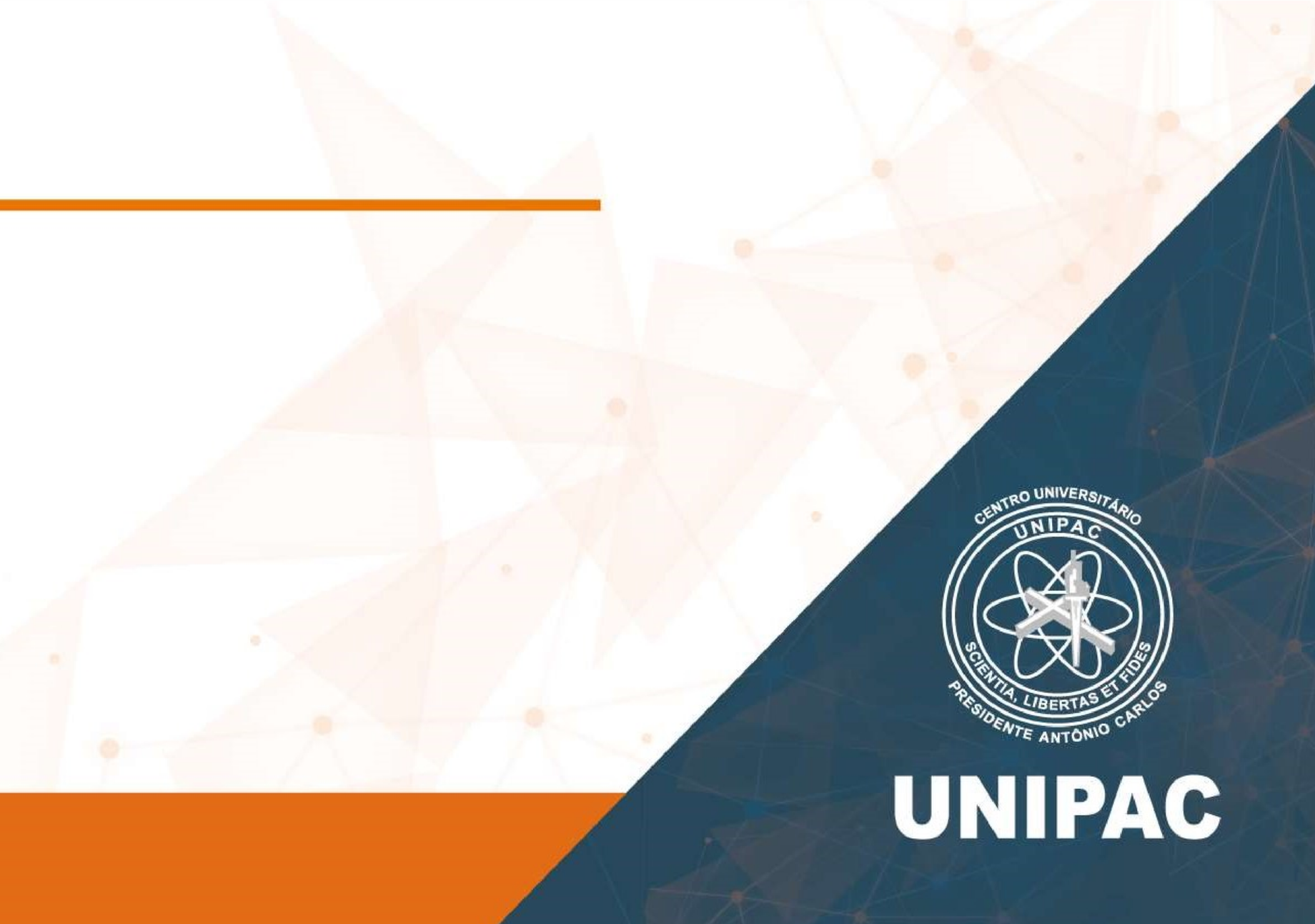 Obs.: Encaminhar, em anexo a este formulário, cópia impressa do currículo Lattes do responsável.Obs: grandes áreas do conhecimento. Opções: Ciências Biológicas e Fisiológicas; Ciências Exatas e da Terra; Ciências Agrárias e Veterinárias; Ciências Humanas; Ciências da Saúde; Ciências Sociais e Aplicadas; Engenharias; Linguística; Letras e Arte.Obs.: Apresentar apenas uma área entre as seguintes: 1- Comunicação; 2- Cultura; 3- Direitos Humanos; 4-Educação; 5- Meio Ambiente; 6-Saúde; 7- Tecnologia; 8-Trabalho (ver anexo no site)Obs.: Apresentar apenas uma linha programática entre as listadas no anexo ao final deste formulário. As definições à direita das denominações servem apenas para orientação de escolha. (ver anexo no site)Obs.: Apresentar, de forma sucinta, uma visão global do projeto, incluindo: justificativa, público-alvo, metodologia e forma de avaliação da proposta.Obs.: Explicitar o que se pretende com o projeto, e não com as atividades a serem realizadas. Discriminar as contribuições esperadas com o projeto, inclusive sua relação com o ensino e a pesquisa.Obs.: Se necessário, apresentar informações a respeito de recursos materiais a serem utilizados, como solicitação de empréstimo, reserva, aquisição etc.Exmo. Sr. Pró-reitor de Inovação e Desenvolvimento SocioeducacionalEncaminho-lhe o presente Projeto de Extensão Universitária, sob a coordenação do Professor _______________________________________, para fins de avaliação, aprovação e execução.Barbacena,    de            de 20___Assinatura: __________________________________________________Diretor do UNIPAC ___________________________________________	Após análise do Projeto de Extensão intitulado __________________________________________________________, esta Coordenação de Extensão é pela sua 	 APROVAÇÃOAPROVAÇÃO COM RESTRIÇÕES (listar abaixo) REPROVAÇÃO (justificar abaixo)	Barbacena, _____ de ___________________ de _________Assinatura: __________________________________________________Coordenação de Extensão Visto do Pró-reitor de Inovação e Desenvolvimento Socioeducacional, em _____/_____/_____.Assinatura: __________________________________1.Identificação1.Identificação1.1. Projeto (título):1.2. ResponsávelProfessor:Titulação:  Especialista      Mestre      DoutorContatos (e-mail, telefone): Currículo lattes:1.3. Período de realização1.4. CAMPUS1.5. Curso1.6. Público-Alvo1.7. Carga horária total2. Grande área: 3. Área temática: 4. Linha programática: 5. Resumo:6. Objetivos6.1. Objetivo geral: 6.2. Objetivos específicos:7. Recursos humanos7. Recursos humanos7. Recursos humanos7. Recursos humanos7.1. Docentes7.1. Docentes7.1. Docentes7.1. DocentesNOMETITULAÇÃOCURSOCURSO7.2. Discentes7.2. Discentes7.2. Discentes7.2. DiscentesNOMECURSOPERÍODOPERÍODO7.3. Técnicos-administrativos7.3. Técnicos-administrativos7.3. Técnicos-administrativos7.3. Técnicos-administrativosNOMESETORSETORFUNÇÃO8. Recursos materiais8. Recursos materiais8.1. Equipamentos e materiais disponíveis na instituição8.1. Equipamentos e materiais disponíveis na instituiçãoESPECIFICAÇÃOQUANTIDADE8.2. Equipamentos e materiais não-disponíveis na instituição8.2. Equipamentos e materiais não-disponíveis na instituiçãoESPECIFICAÇÃOQUANTIDADE8.3. Observações sobre equipamentos e materiais8.3. Observações sobre equipamentos e materiais9. Cronograma de execução9. Cronograma de execução9. Cronograma de execuçãoDATALOCALDESCRIÇÃO DA ATIVIDADE10. Encaminhamento11. Parecer da Coordenação de Extensão 12. Homologação